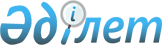 Қазақстан Республикасының Ұлттық Банкі Басқармасының "Қазақстан Республикасы Ұлттық қорының инвестициялық операцияларын жүзеге асыру ережесін бекіту туралы" 2006 жылғы 25 шілдедегі № 65 қаулысына өзгерістер мен толықтыру енгізу туралыҚазақстан Республикасы Ұлттық Банкі Басқармасының 2013 жылғы 27 тамыздағы № 221 қаулысы. Қазақстан Республикасының Әділет министрлігінде 2013 жылы 30 қазанда № 8863 тіркелді

      «Қазақстан Республикасының Ұлттық Банкі туралы» 1995 жылғы 

30 наурыздағы Қазақстан Республикасының Заңына және «Қазақстан Республикасының Ұлттық қорын сенімгерлік басқару туралы шарт туралы» Қазақстан Республикасы Үкіметінің 2001 жылғы 18 мамырдағы № 655 қаулысымен мақұлданған Қазақстан Республикасының Ұлттық қорын сенімгерлік басқару туралы 2001 жылғы 14 маусымдағы № 299 шартқа сәйкес Қазақстан Республикасы Ұлттық Банкінің Басқармасы ҚАУЛЫ ЕТЕДІ:ЖСН және



      1. Қазақстан Республикасының Ұлттық Банкі Басқармасының «Қазақстан Республикасы Ұлттық қорының инвестициялық операцияларын жүзеге асыру ережесін бекіту туралы» 2006 жылғы 25 шілдедегі № 65 қаулысына (Нормативтік құқықтық актілерді мемлекеттік тіркеу тізілімінде № 4361 тіркелген) мынадай өзгерістер мен толықтыру енгізілсін:



      көрсетілген қаулымен бекітілген Қазақстан Республикасы Ұлттық қорының инвестициялық операцияларын жүзеге асыру ережесінде:



      30, 31 және 32-тармақтар мынадай редакцияда жазылсын:

      «30. Қордың активтерін портфельдер арасында аудару, олардың түрі мен көлемі Өкілетті өкілдің тапсырмасымен ғана осы Ереженің шеңберінде жүзеге асырылады. 



      31. Қордың активтерін басқарудың кірістілігін бағалау мақсаттары үшін оның негізгі валютасы АҚШ доллары болып саналады. 



      32. Қордың активтері инвестицияланатын қаржы құралдары Қазақстан Республикасының Ұлттық қорын басқару жөніндегі кеңестің ұсынысы бойынша Қазақстан Республикасының Үкіметі Ұлттық Банкпен бірлесіп айқындайтын Материалдық емес активтерді қоспағанда, рұқсат берілген қаржы құралдарының тізбесімен бекітіледі.

      Осы Ережеде көзделген шектеулер Қазақстан Республикасының Ұлттық қорын басқару жөніндегі кеңестің шешімдеріне сәйкес сатып алынған, кірістілік пен тәуекелдер көрсеткіштерін есептегенде ескерілмейтін қазақстандық қаржы құралдарына қолданылмайды.»;



      мынадай мазмұндағы 32-1-тармақпен толықтырылсын:



      «32-1. Сенімгерлік басқару кезінде активтік және сол сияқты пассивтік басқару қолданылады.»;



      58-тармақ мынадай редакцияда жазылсын: 



      «58. Ауқымды кастодианның ең төменгі кредиттік рейтингісі A (Standard&Poor’s)/А2 (Moody’s).».



      2. Осы қаулы алғашқы ресми жарияланған күнінен кейін күнтізбелік он күн өткен соң қолданысқа енгізіледі.      Ұлттық Банк

      Төрағасы                                        Г.Марченко      «КЕЛІСІЛДІ»

      Қазақстан Республикасы

      Қаржы министрлігі

      Министр Б. Жәмішев

      2013 жылғы ________
					© 2012. Қазақстан Республикасы Әділет министрлігінің «Қазақстан Республикасының Заңнама және құқықтық ақпарат институты» ШЖҚ РМК
				